Scriptures: Matthew  24:10-14, 21-28    Revelation 3:14-22			        	           2 Timothy 3:1-13	Jude 3-19Subject: Jesus Christ the True VineInspiration: Identifying The Two Spirits working in Framework of The Church and then following the True Vine
  380-1     A.RESUME.OF.THE.AGES  -  CHURCH.AGE.BOOK  CPT.10
Thus at this very moment we are in the complete fulfillment of Matthew 24:24 "insomuch that, if it were possible, they shall deceive the very elect." And who is it that shall attempt to deceive the very elect? Why, the spirit of antichrist in the "false anointed ones" of this last day. These false ones have already come in "Jesus' Name" claiming that they have been anointed of God for the last day. They are the false Messiahs (anointed ones). They claim that they are prophets. But are they one with the Word? Never. They have added to it or taken from it. No one denies that the Spirit of God manifesting in gifts is upon them. But like Balaam they all have their programs, make their appeal for money, exercise gifts, but deny the Word or bypass it for fear that a controversy might diminish their chances for greater gain. Yet they preach salvation and deliverance through the power of God, just like Judas, with a ministry imparted by Christ. But because they are wrong seed, consequently they have a wrong spirit motivating them.
Religious? Oh my! They outshine the elect in effort and zeal, but it is Laodicean, not of Christ, for it looks for big crowds, big programs and startling signs amongst them. They preach the second coming of Christ, but deny the advent of the prophet-messenger, though in power and signs and true revelation he eclipses them all. Ah yes, this false spirit that in the last day is so close to the real, can be distinguished only by its deviation from the Word, and whenever it is caught in being anti-Word, it falls back on the one argument we have already shown to be false: "We get results, don't we? We have to be of God."
63-1129  THE.SUPER.SIGN_  SHREVEPORT.LA  V-17 N-7  FRIDAY_
      25             And now we find just about the same thing existing today, when we know that we're living in the hour that gross darkness is to cover the earth and the people. And we find, that all these modern achievements, of super age, and so forth, that we're living in, is only the sign of gross darkness in the spiritual realm. We're in the Laodicea church age, where they're just lukewarm. They could go to church, and people does, and--and seems to have a zeal to go to church; but to know anything about the Spirit, the time that they're living in, some of them are as blind as they can be about those things. No matter what God would do, and how well it would be proved by His Word, still they just can't see it. I wonder if it isn't just about like what He said, "We have eyes, but we can't see." We ought to look around and see all these things that's happening are a sign that the end is at hand, because these are the things that was predicted to be at that time.   
      26             I want you to notice the unchanging continuity of God's Word and His works. See, He never changes His--His program. He never changes His ways. Just as perfectly, the Scripture is in perfect continuity. Everything that God does is in continuity with what He done. See? And what He did first, that's, He'll do it the second time the same way.
    27    And just to prove it to you, He has made laws in the earth. And He has always given His people a sign before the event happens. Now He has always done it. And He will always do it, because He is the unchangeable God. "I am God," He said, "I change not." The way He sets His program at the beginning, that's the way it is in each age. He never changes it.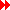 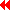  
  366-2     A.RESUME.OF.THE.AGES  -  CHURCH.AGE.BOOK  CPT.10
From our studies we have already learned that much of the Revelation is totally misunderstood because we have not formerly known that the 'church' spoken of and spoken to in this book does not refer to the pure 'ekklesia' the 'elect', the 'body of Christ', the 'bride', but it speaks to the entire body of people who are called Christians, whether they be true or merely nominal. As all Israel is NOT Israel, so all Christians are NOT Christians. Thus we learned that the church is made up of two vines, the true and the false. The two vines are motivated by two kinds of spirits; one has the Holy Spirit while the other is endued with the spirit of antichrist. Both claim to know and be known of God. Both purport to speak for God. Both believe certain very basic truths and differ on others. But since both bear the name of the Lord, being called Christ-ians, and by such name-bearing obviously claim a relationship to Him (God calls it marriage), God now holds them both responsible to Him and therefore speaks to each. We further learned that these two vines would grow side by side until the end of the ages when both would come to maturity and both be harvested. The false vine would not overcome and destroy the true vine, but then, neither would the true vine be able to bring the false vine into a saving relationship with Jesus Christ.
  We learned the most amazing truth that the Holy Spirit could and would fall upon the unregenerate false vine Christians and manifest powerfully in various signs and wonders, even as Judas had a definite ministry in the Holy Ghost though he, himself, was pronounced to be a devil.
65-0725M  THE.ANOINTED.ONES.AT.THE.END.TIME_  JEFFERSONVILLE.IN  V-5 N-3  SUNDAY_«  22       †          Now, seeing all this accumulation of evidence, that the hour that we now live in, I think it's a good thing to rehearse these things and to draw them out, since the Seals has been opened, and find out the truth of these things, as God has been so loyal to us, with His grace, to show us these things.23    I want you to notice here in Matthew 24, Jesus used the term of "Christs," C-h-r-i-s-t-s, "Christs." Not Christ, but "Christs," plural, not singular. "Christs." Therefore, the word Christ means "the anointed One." And then if it's "anointed," there will be not only one, but many, anointed, "the anointed ones." See?24    Otherwise, if He wanted to break it down so we would more or less understand it better, He would say, "In the last days there shall rise false, anointed ones." Now, that seems almost impossible, see, the terms of "anointed." But notice the very next words, "and false prophets," p-r-o-p-h-e-t-s, plural.«  25       †          Now, anointed one, is, "one with a message." And the only way the message can be brought out is by one that's anointed, and that would be a prophet, anointed. "There shall rise false, anointed teachers." A prophet teaches what his message is. Anointed teachers, but anointed people with false teaching. Anointed ones, "Christs," plural; "prophets," plural. And if there is such a thing as a--a Christ, singular, then these would have to be "anointed ones," that their prophecy of what they were teaching would be the difference, because they are anointed ones, anointed.«  26       †          Now, it's a Sunday school lesson, we want to--to try to bring this to a real showdown, by the Scriptures, not by what someone else has said about it, but just reading the Scriptures.You may say, "How can this be? Would the anointed ones..."27    What were they? "Christs," C-h-r-i-s-t-s, anointed. "Christs, and false prophets." Anointed ones, but false prophets!Jesus said, that, "The rain falls on the just and the unjust."28    Now, someone might say to me, "Do you believe that that anointing on those people means that it's the anointing of the Holy Spirit?" Yes, sir, the genuine Holy Spirit of God upon a person, and yet they are false.Now listen close and see what He said. "And they shall show signs and wonders, insomuch that it would deceive the very Elected if it were possible." And they are anointed with the genuine Holy Spirit. I know this sounds very foolish, but we're going to take time and explain it by the Word, that that's absolutely THUS SAITH THE LORD, the Truth.«  29       †          Now let's turn in our Bibles, just a minute, to Matthew the 5th chapter, and begin with the--the 45th verse, and see now as we read for a few moments on these Scriptures. And then, after we get to here, why, we'll give you... So you, if we fail to read all of them, then you get your Bible; and--and also you can read them after we leave here and you go home, and--and you read what the Bible says about it.«  30       †          Now to take our time, to get a--a basic fact, because I'm making a statement here that's astounding. How can the Holy Spirit anoint a false teacher? But that's what Jesus said would happen.Now, Matthew, the 5th chapter, the 45th verse, let's read now. Let's get, begin a--a little behind it, the 44th.But I say unto you, Love your enemies, bless them that curse you, do good to them that hate you,... pray for them that despitefully use you, and persecute you;That ye may be the children of your Father which is in heaven: for he maketh his sun to rise on the evil and... the good, and sendeth rain on the just and... the unjust. (The rain comes upon the evil the same as the good.)65-0725M  THE.ANOINTED.ONES.AT.THE.END.TIME_  JEFFERSONVILLE.IN  V-5 N-3  SUNDAY_«  45       †          Notice, both the wheat and the weeds live by the same Anointing from Heaven. Both of them rejoice over It.I remember this, referring back to this instance up there that day at the Green's Mill. I--I seen that vision come up. And there was a great earth, and it had been all disked up. And there went a Sower forth, first. I want to keep that before you. Watch what goes forth first, then what follows it. And as this Man with white on came forth around the earth, sowing seed, then behind Him come a man, dark clothes on, looked very sneaking, slipping along behind Him, sowing weeds. And as this taken place, then I seen both crops come up. And as they come up, one was wheat and the other one was weeds.And there come a drought, that when, looked like, both of them had their heads down just crying for rain. Then there come a great cloud over the earth, and it rained. And the wheat raised up and said, "Praise the Lord! Praise the Lord!" And the weeds raised up and hollered, "Praise the Lord! Praise the Lord!" Same results. Both of them perishing, both of them going away. And then the wheat comes up and gets thirsty. And because it was in the same field, the same garden, the same place, under the same spout, there come up wheat and there come up tarers by the very same thing. Notice, the same anointing water brings forth the wheat, brings forth the weed.«  46       †          The same Holy Spirit that anoints the Church, that gives them desire to save souls, that gives them power to perform miracles, It falls on the unjust the same as the just. The very same Spirit! Now, you can't make it another way and understand Matthew 24:24. He said, "There shall rise false Christs," false, anointed ones. Anointed with the genuine Thing, but be false prophets of It, false teachers of It.What would make a man want to be a false teacher of something that's Truth? Now we'll get down to the mark of the beast in a few minutes, and you'll see it's denomination. See? False teachers; false, anointed. Anointed Christs, but false teachers. It's the only way you can see it.«  47       †          Just like here some time ago, I have quoted this. I might quote it because we're hooked up across the nation. One day I was talking to a friend of mine, where this is coming in this morning, in Arizona. And he had a--a citrus farm. And he had a tree there which was an orange tree that was bearing grapefruits, and lemon, tangerine, tangelos. And I forget how many different fruits there was on that one tree. And I said to the--the--the man, I said, "How is it? What kind of a tree is that?"He said, "The tree, itself, is an orange tree."I said, "What has it got grapefruits on it? Why has it got lemons on it?"He said, "They are grafted into it."I said, "I see. Well, now," I said, "now, next year when that tree comes forth with another crop of fruit," which they all ripen about the same time, I said, "then it will bring forth altogether oranges. If it's a navel orange tree, it'll bring forth the navel oranges, won't it, sir?"He said, "No, sir. Every grafted branch will bring forth of its kind."I said, "You mean that lemon vine will bring forth a lemon out of that orange tree?"He said, "Yes, sir.""Will the grapefruit bring forth a grapefruit out of that orange tree?"He said, "Yes, sir. That's the nature of the branch that's grafted into it."I said, "Praise be to God!"He said, "What do you mean?"I said, "One more question. Now, will that orange tree ever bring forth oranges again?"He said, "When it puts forth another branch." When it puts forth another branch, not when one is grafted into it. But, they're all citrus fruit, and they live off of the citrus life that's in the citrus tree.«  48       †          I said, "There you are! The Methodist will bring forth Methodists, every time. The Baptist will bring forth Baptists, every time. The Catholic will bring forth Catholic, every time. But the Church of the living God will produce Christ from the root, the Word every time, if it ever puts forth another vine of its Own."«  49       †          Now, you can graft it in there, you see. Every grapefruit, lemon, tangelo, tangerine, whatever the citrus fruits they are, every one of them can live in that tree; but bearing false witness of the tree, living by the tree. You see it? They are living and thriving on the genuine life that's in that tree.Now, there is Matthew 24:24, living by the same Life, but they wasn't right, at the beginning. They are bearing false witness of that Tree! It's an orange tree, yet it's a citrus tree. And they say, "This church, this denomination is bearing record of Christ," and got a false baptism, false witness of the Word, trying to say that the power of God was only for the disciples.Jesus, Himself, said, "Go ye into all the world and preach the Gospel to every branch that'll ever... tree that'll ever bring forth, ever branch that'll be in the tree. And these signs shall follow the genuine branches." Where? As long as it's a Tree, as long as It's putting forth branches, to the end of the world. "In My Name they shall cast out devils; speak with new tongues; take up serpents; drink deadly things; lay hands on the sick and they shall recover." See the hour we're living? See what Jesus said?«  50       †          Remember, this was at the end time, not back under Wesley and back there. Now, at the end time, this was to take place.Now watch the Scriptures; let Them testify. Jesus said, "Search the Scriptures, for in Them you think, or believe, that you have Eternal Life, and They are the Ones that testify of Me." In other words, if this tree ever brings forth a branch... "I am the Vine, the Tree; ye are the branches. He that believeth in Me, the works that I do shall he do also," Saint John 14:12.«  51       †          Now, "He that abideth in Me, he that... him that was in My root at the beginning."65-0725M  THE.ANOINTED.ONES.AT.THE.END.TIME_  JEFFERSONVILLE.IN  V-5 N-3  SUNDAY_«  67       †          Oh, you false teachers listening to these tapes all these years, and seeing God confirm exactly what He said, and you set in your study and know it's the Truth; and because of your denominational differences, you dispute them and tell your people they're not so. Woe unto you! Your time is close at hand.«  68       †          Balaam, anointed with the same Spirit that was upon Moses. What was the difference? The teaching of Moses was perfect. The Bible said here in Second Peter, that it was "the teaching of Balaam" that Israel received, that God never did forgive. Unpardonable sin! Not a one of them got saved, though they had come out under the blessings of God, and seen the hand of God moving by this mighty prophet, and seen it exactly vindicated by God. And, because, another prophet come in with a teaching, contrary, and disputed with Moses, and tried to prove to the people that Moses was wrong. And Dathan, Korah, and many of them, agreed with him and taught the children of Israel to commit fornications, to go after his organization, that, "We're all the same.""Whether we're Methodist, Baptist, Presbyterian, or Pentecostals, and whatmore, we're all the same."69    We are not the same! Ye are a separated people, holy unto the Lord, dedicated to the Word and the Spirit of God, to bear fruit of His promise of this day. And you're not of them! I know that's awful strong, but that's the Truth just the same. Dedicated to a service in this last days! "Come out from amongst it."«  70       †          Now, "the teaching of Balaam," not the prophecy of Balaam. That was all right. That was God. How many believes that? [Congregation says, "Amen."--Ed.] The prophecy of Balaam was exactly right, 'cause he couldn't speak nothing else. The anointing of God wouldn't speak nothing else, and God vindicated it by proving it was the Truth. But it was "the teaching of Balaam."71    Now compare that with Matthew 24:24. Anointed ones, but their teaching is false. The trinities, and all things like that; wrong, antichrist!I hope your feelings don't get hurt. And don't turn that, them phones off. And don't get up and go out. Just set still, and let's see if the Holy Spirit won't reveal it to us, and prove it to us. You say, "But that..." Just whatever you believe, just set still and listen. And ask God to open your heart, then you'll find out whether you're a brier, or a thistle, or wherever you're standing. See?«  72       †          Now, even Judas, "foreordained to the condemnation he was," set there before Jesus. And Jesus told him, "You are the one. Whatever you're going to do, and whatever you've got to do, go do it quickly." Him knowing what he was doing, but, for them thirty pieces of silver, and popularity, sold the Lord Jesus Christ. One of His disciples, the treasurer of the church, Jesus called him His "friend." See? The Bible said, "He was born the son of perdition," just the same as Jesus was born the Son of God. "Deceive the very Elected if it were possible."«  73       †          Notice closely as we study on. We'll take another instance, over in the Book of Kings. There was a--a prophet, and his name was Micaiah. He was the son of Imlah, and he was a prophet. He was.And there was another prophet, the head of a organization of prophets, anointed ones. The Bible said they were "prophets," just the same as He said Balaam was a prophet, anointed ones.And there was one of them by the name of Micaiah, who was anointed with God and sent by God, with the Word of God.There was one, Zedekiah, who thought he was sent by God. He was anointed of God, but his teaching was contrary to the Word of God. "Rise, false Christs, show great signs, would deceive the Elected if possible."368-1     A.RESUME.OF.THE.AGES  -  CHURCH.AGE.BOOK  CPT.10
Tares always flourish mightier than wheat or any other cultivated plant. The tare church grew rapidly in this first age. But the wheat church was flourishing also. By the end of the first age the deeds of the Nicolaitanes were flourishing in the local false vine churches with increasing attempts to spread their influence further than their own body. Its influence was felt upon the true church for men like the venerable Polycarp were calling themselves bishops with a reference to that title which was not inherent in it according to the Word. Also in that age, the true church had lost its first love. That love was typified as the love of bride and groom at their marriage and early years of wedded life. There was a cooling of that complete love and abandonment to God.65-0725M  THE.ANOINTED.ONES.AT.THE.END.TIME_  JEFFERSONVILLE.IN  V-5 N-3  SUNDAY_«  130       †          Now that's the question. Here is where I wanted to get to, in Revelations 10. We'll get to it in a few minutes, and another Scripture verse. He said, "In the days of the Message of the seventh angel, the mystery of God ought to be finished." Here is the question, is, if you follow in that line in this hour, will it be finished? "Will I find the Faith?" Will Malachi 4 be fulfilled in this time, "Restore the Faith of the children, back to the Faith of the fathers, the original, the Word"? See?«  131       †          "Reprobates, Jambres and Jannes, as they withstood." Now, also, listen, Second Timothy 3:8. "As Jan-... withstood Moses, also in the last days these same reprobates would come," now see where It says here, "having a form of godliness," anointed ones. Now let's just... You go back and--and read it when you get home, so that I can finish out this, this morning, if I can. "Reprobates concerning..." Not reprobates in--in--in living; they're fine, cultured man.65-0725M  THE.ANOINTED.ONES.AT.THE.END.TIME_  JEFFERSONVILLE.IN  V-5 N-3  SUNDAY_«  134       †          Notice here. Moses goes down to Aaron. Moses was to be God. God told him to be God, said, "You be God, and let Aaron your brother be your prophet. You put the words in his mouth if you can't speak well." Said, "But who made man dumb? Who made man to speak?" The Lord did.And he walked down there. What did he do? He performed a true and just miracle that God told him to do. God told him to, "Go cast your rod down." Picked it up, and it was a serpent. He picked it up, and turned back to a rod. Said, "Go do that before Pharaoh, and say, 'THUS SAITH THE LORD.'"135    And when Pharaoh saw this, we say, "Why, what a cheap magician trick." Said, "There's nothing to it. It's mental telepathy or something, you know. We got guys in our organization can do the same thing. 'Come here, Bishop So-and-so. And, you, you come out here.' We got them can do the same thing." That was Satan talking through Pharaoh.That was God talking through Moses.«  136       †          But watch this fellow come out. Jannes and Jambres walked out before Moses, and publicly before the people, and performed every miracle that Moses could do. "They will deceive the very Elected if it's possible." That right? Performed the same thing that Moses did. You get it? Now remember, it's THUS SAITH THE SCRIPTURE, that it'll repeat again in the last days.What was the difference between Moses and Jambres?Moses said, "Let blood come in the water."And these false prophets said, "Sure, we put blood in the water, too." And it happened.137    So Moses said, "Let there come fleas." What was he getting it? Straight from God. See?And what did he do? He said, "Well, sure, we can bring fleas, too." And they did it. Any miracle that Moses could do, they could do, too!Remember, keep that in mind, we're coming to it, after a while. They can do anything the rest of them can do, but they can't stay with the Word. They can't stay with the Word.«  138       †          Now notice, they did it. But Moses, the true sent-prophet from God, commissioned by God, he never fussed with them, said, "Here, you can't do that! You can't!" He just let them alone, just let them go on. They're organizational prophets, but go ahead.Moses just went right on, listened to God. Whatever God said, "Now you do this," Moses went and done it. He done a new thing. When they did, each one of them had a sensation or something, here they come. They did it, too, just exactly like Moses did.«  139       †          Now notice. These fellows appeared... Oh, you people, don't you miss this! These impostors, impersonators, appeared after the true one had went first. See? They come to impersonate. See, they have to. The devil cannot create anything; he just is a perverter of the original.And what is sin? Is righteousness perverted. What is adultery? The right act perverted. What is a lie? The truth misrepresented. A perversion!Look at Hananiah, a perversion of the original Word. Look at Balaam, a perversion of the original Word. Look at Zedekiah, the perversion of the original Word.And the Bible said that these guys would come out, after the pervert... or to pervert the original Word vindicated and proved to be the Truth.«  140       †          "Do the work of an evangelist," in that corner yonder, "make full proof of your ministry. For the time will come when they'll not endure sound Doctrine, but after their own lusts shall heap for themselves teachers, having itching ears; and go ahead and do anything they want to, and, 'It's all right, we got the same signs and wonders.' And shall be turned from the Truth, and be brought into fables, dogmas."«  141       †          Oh, the awareness of the Holy Spirit, the awe that strikes a man's soul when he stops to think how real and plain it's right before us! Dig up that cornerstone out here and read a piece of paper that's put in there, thirty-three years ago. See what He said over yonder on--on Seventh Street, that morning when this cornerstone was laid. Now watch it. Watch down here on the river, when the Angel of the Lord came down in a form of a Pillar of Fire, hundreds of the churches, or peoples of the church, standing around on the bank; what He said, see if it's come to pass. See what's happened.It's so hard. I know it looks hard, brethren, out there. But it's... The Bible said, Jesus said Himself, "It would deceive the very Elected if it was possible." No way around it. They'll never be able to see It. If it was possible, the very Elected would be deceived by it.«  142       †          Notice, these fellows appeared after God's true anointed was sent; by His true prophet, Moses. And when Moses would do anything, they would impersonate it.«  143       †          Now, brother, sister, I... This is my own church. I got a right to preach what I want to, as long as it's out of God's Word. And I ain't condemning you people, but let's just search that for the time and the hour that we're now living.Greetings to Brother Ruddell, to Junior Jackson, and them out here, our brother churches. I forgot them, a while ago. I think they're hooked in this morning, too, because of no--no room in the church.«  144       †          Just think of it now, just for a minute. They did the same miracles that Moses did. Moses brought fleas; they impersonated it and brought fleas. See?God said, "The day you eat thereof, that day you die."145    Satan come around and said, "Surely, you'll not die. You'll just be wiser. You'll have a better organization, a better..." You know. "You know, everything will be better for you, have more Light." See, just a perversion. Ought...And remember, THUS SAITH THE LORD, according to Second Timothy 3:18, that, "In the last days, that this Jambres and Jannes would be on the earth." Now, I want you to notice there is two of them, see, impersonators.146    Now we're going to get back to Sodom, after a while, them three's, find them three Angels that came down, and see the impersonation, and so forth, see, see which is right and wrong. See? See?«  147       †          Notice, they did the same miracles. But, notice, they impersonated after the true Word had been anointed, by the true one that God had sent; followed, secondarily.I wonder if we could think for a minute. Taking the people by the hand, not long ago, about twenty years ago, and a sign showed. Boy, there was more signs all over things, and everybody... One has got it in his right hand; one has got it in his left hand; the other one smells it. See, all kinds of... And I wonder... God won't let me tell you at this time what was really the truth, but one day you're going to find out. That was just to make their folly manifested. That wasn't right, at the beginning. I'll tell you, one day, if the Lord permits.«  148       †          Notice, they did the same miracles, but they didn't... Notice, they didn't do it till after the original Word went forth, first. That's the way Satan done in the garden of Eden. That's the way he done all time. Who prophesied first? Moses. Who come on the scene first, Moses or Balaam? Moses. Who come on the scene first, Jeremiah or Hananiah? You see what I mean? [Congregation says, "Amen."--Ed.]149    Notice, they copied. Carnal impersonators, sincere, thinking they were "doing God a service," as David did, last week, but carnal impersonation. I'm just waiting a minute. I want you to think between these places. If I don't say it, surely the Holy Spirit will reveal it, especially to the Elected. See?65-0725M  THE.ANOINTED.ONES.AT.THE.END.TIME_  JEFFERSONVILLE.IN  V-5 N-3  SUNDAY_«  156       †          Notice, they did the same thing, just as Moses did, until God got enough of it.Now remember, it's THUS SAITH THE LORD, it'll come to pass in this day. Now, search over the world; take every cult, take every clan, take every man, take every church! I charge you, in Christ's Name, to do this, you preachers. I charge you to read the newspapers or take consideration anywhere you want to go, and see if it isn't on the earth right now. See?Then, Matthew 24:24 is exactly right. "False, anointed ones will rise in the last days, and will be false prophets, and shall deceive many." Watch it in the types now, as it comes now, see, "Shall deceive many." "Prophets," plural; "Christs," anointed's, plural; many different ones, the Methodist, you know, and Baptist, and the Pentecostal, and so forth. See?But there is one genuine Christ, Spirit, and that's the Word made flesh as He promised to do it.Now we'll move on just a little further, to some more Scriptures.157    Until, God got enough of it, then it was over. Their folly was made manifest.«  158       †          Notice. Remember, the shuck looks exactly like the wheat grain. See? Now, you couldn't say, back there in the Lutheran age, "the stalk was the wheat," yet it's got the Life in it. Stalk is alright, the Life in the stalk was alright, but, remember, the Life advanced on; advanced from Elisha to Elijah. The Life keeps advancing on. But, remember, it's in another stage. It can't remain in that stage. We can't eat the a carrion of some other age. We can't eat Pentecostal a carrion, Methodist, or Baptist. See, it's become a carrion. We have fresh Food, the Word of this hour, so forth.«  159       †          Remember, the shuck is exactly like the grain of wheat. You can't... It didn't look like it in the blade, it didn't look like it in the tassel, but it sure did in the shuck. Didn't look like in the... Jesus Christ the same yesterday, in Luther; didn't look like it in Wesley; but it sure does in Pentecost, a "deceive the very Elected if it was possible." See? There is your ages.«  160       †          But remember, that Pentecostal church, in the last days, was the Laodicea; and Christ was turned out, the Kernel, the Wheat, Itself. When He tried... Remember, when He tried to manifest Hisself in the church, He was taken out. It was still a church, claimed to be; anointed.But here is the Word, Christ Himself, that's the anointed Word which shall come for the rest of His Body, the Bride. The anointed, of the same water that watered the wheat, as we talked about, also waters the tarers, anointed ones. Only the Elected, or predestinated, will be able to detect the difference between them. Now, Ephesians 5:1 tells you so, and about how it was.«  161       †          They are anointed ones. Everybody say, "Glory to God! We got freedom down here. Hallelujah! We... Oh, hallelujah! We speak in tongues, and jump. We got freedom of the women; you people try to put them under all these kind of things." See? Go ahead. There ain't nothing you can do. Say, "Well, we speak in tongues. We shout. We dance in the Spirit. We preach the Word." Absolutely. Not a thing to say against it. So do these men back here in the Bible.Jesus said, "It'd deceive the very Elected if it was possible, the very Elected."«  162       †          Now notice the shuck. From the original Grain, Grain that went in the ground, It was not no organization. It was one Grain, in Itself. But when it come up, it was not a Grain; it was an organization, see, leaves, corn.Then It went into another stage, which was a tassel. Still it wasn't like the beginning. It was an organization.It went into the shuck, many leaves, Pentecost, almost shaped out now. Look at it. It's taking shape all the time, almost exactly like the same, looks exactly like a Grain of wheat when you see that little hull there.But finally It's manifested, and no organization. There is no more carriers. Organization is just a carrier. No more carriers; the stalk must die, the shuck must die, the everything else must die, but the wheat lives on. That's the body of the resurrection, comes right down and picks them up. "They which are last will be first, and they which are first will be last." See, picks them right up in the resurrection. Are you following this? [Congregation says, "Amen."--Ed.] All right. Notice, the grain is...«  163       †          The shuck looks exactly like the grain. And a man raising a wheat farm, or something another, would look and say, "Praise God, I got a crop of wheat," when he ain't got one speck of wheat. It looks just exactly like the wheat, but it's the shuck.65-0829  SATAN'S.EDEN_  JEFFERSONVILLE.IN  V-2 N-20  SUNDAY_«  19       †          Now we read, also, in Revelations... 14, Revelations 3:14, rather, the Laodicean Church Age, that how the church would be in this last age. And it would be, It says, "It would sit as a widow and have need of nothing. It--it was rich, and increased in goods, and know it not that they were poor, miserable, wretched, blind, and naked, and didn't know it." Now, remember, He is speaking to the church of this age, "wretched, blind, naked, and don't know it." That last phrase, that last Word, is what makes it so striking. They think that they are well filled with the Spirit, they're all ready. The Laodicean Church Age is the Pentecostal Church Age, 'cause it's the last church age. Luther had his message; Wesley had his message; and Pentecost had their message.«  20       †          Also, It said, that, "Because you are lukewarm, neither hot or cold," the emotions of the outside, the mental conception of the Gospel; "because," He said, "you're that way, I'll spue you out of My mouth." In other words, it made Him sick to see the church in that condition.«  21       †          And, remember, they spued Him out; and He was on the outside of the church, trying to get back on the inside, in that awful Laodicean Church Age.«  22       †          The god of this world today, the worshiped person of this world today, is Satan. And the people are ignorant of worshiping Satan, but it's Satan impersonating himself as the church, see, as the church. They worship Satan, thinking that they are worshiping God through the church, but it's the way Satan has done it."Oh," you say, "but wait a minute; we preach the Word."23    Look back here at my text, tonight. Satan was the one that preached the Word to Eve, first, "God hath said," see.24    It's that misconstruing that part of the Scripture that applies to the day. He'll let you know all Jesus did was perfectly well. He'll let you know all that Moses did was perfectly well. But when you take the promises that They gave for this day, then That was applied to another age. That's just all he has to do, see, is to get the people to believe It that way, and that--that's all. For, "You cannot take one Word away from It, or add one word to It." But that's what he does.65-0829  SATAN'S.EDEN_  JEFFERSONVILLE.IN  V-2 N-20  SUNDAY_«  25       †          People, ignorantly worshiping Satan, thinking they are worshiping God; as we are warned by prophecy, in Second Thessalonians. That, let's just read that, Second Thessalonians, the 2nd chapter. Let's just get it a moment, if I can, right away. I'd like to read that. Just, I believe, Second Thessalonians. I got the Scripture here. In Second...Now we beseech you, brethren, by the coming of the Lord Jesus... and by the gathering together unto him,26    Now, see, "the coming of the Lord, and the gathering to Him,"as God will gather His people to Him in the last days. "The gathering of the people to the Lord," not to the church, "to the Lord; gathering together unto Him."That ye be not soon shaken in your mind, or... troubled--troubled, neither by spirit, nor... word, nor by letter as from us, as... the day of the Lord is at hand.Let no man deceive you by any means: for that day shall not come, except there come a falling away first, and that man of sin ("man of sin," watch what he is now), the man of sin be revealed, the son of perdition, (that was Judas, see);Who opposes and exalts himself above all that is called God, or that is worshipped; so that he as God sitteth in the temple of God, showing himself that he is God.«  27       †          That deceitfulness of the church of today! See, "the son of perdition," the devil. "The son of perdition," the devil. Then, people worshiping Satan in this day, thinking they're worshiping God. But they're worshiping him through a creed, a man-made denominations and creeds that's brought the people right down to the greatest deception that the world has ever knowed of. No matter how much the Word of God promised for this day, is preached and vindicated, they still won't believe It. They won't believe It.28    Then why? We wonder why. Why doesn't it; why won't they believe It? When God said He would do a certain thing, and He does it, and still they turn their back from it and turn away from it. Just as Eve knew that what God said, God would do; but she turned her back on it, to listen to what he had to say.29    Just remember, in other ages, it's always been the same thing. In every age, it's always been that Satan tries to pervert that Word to them, making them see some other age.«  30       †          Look, when Jesus come, see, Satan was in that bunch of Jewish teachers, and rabbis and priests, trying to tell them to keep the law of Moses, when the very Word said that in that day the Son of man would be revealed, see, that He would reveal Himself. So they was trying, as long as they kept them religious, and on the law of Moses. See what he did? He was trying to tell them, "That part of the Word is just exactly right, but this Man isn't that Person." See how deceiving he is? That's that real day of deception.«  31       †          It's been, and now is, Satan establishing his kingdom in the earth. That's exactly why he's doing it, for he wants to establish his own kingdom.32    As a businessman, that's not a Christian, he'll work every scheme he can to make you see something the wrong way. If he's got a--a purpose and a personal gain in making you doing that, making you seeing it that way, he'll show you everything he can, and keep you off from the truth of it, because he's got a feeling only for himself. No matter how much he lies and cheats, and whatever more, he's got personal gain.«  33       †          And that's why Satan has done this. And he has worked through the ministry to do it, as God promised he would do. Now, he began by a religious deceit in Eden, and has continued ever since.34    Not by setting up a bunch of communists. Communists has nothing to do with this. It's the church, that's where you have to watch, see. It's not the--it's not the communists that would deceive the very Elected. It's the church that'll deceive the very Elected, see. It isn't communists; we know they deny God, and they're antichrist, sure they are, in principle, but they are not the antichrist. The antichrist is religious, very religious, and can quote the Scripture, and make It look so plain.35    As Satan did back there in the beginning, he quoted everything right down, "God has said, 'Thou shalt not eat every tree of the garden.'" See, quote It right out.36    She said, "Yes, we may eat of all the trees of the garden, but there is a tree in the midst of the garden that God said not to eat, for, not even touch it; 'cause, the day we did, that day we would die."«  37       †          He said, "Oh, surely you'll not die. But let me give you the reason why God said this, is because..." See, he now what? He quoted this Truth, you see. He said, "It'll open your eyes, and it'll make you know good and wrong. You'll be like God then, if you can do it."38    That's just what he wants to do, and that's just the same thing he is trying to do today. There's been a religious deceit since the very beginning at Eden, and has been ever since. In Adam's time, it was a deceit. In Noah's time, it was a deceit. In Jesus' time, was the same. And now is the same, the same way, a religious deceitfulness!65-0829  SATAN'S.EDEN_  JEFFERSONVILLE.IN  V-2 N-20  SUNDAY_«  54       †          And so God knew that we would be here, but then He put us in flesh so we would be contacted. In order He could contact, He become one of us when He become Jesus Christ, the Son of God Himself, the fullness of the manifestation of God. Therefore that was God's purpose, to display His attributes in fellowship.55    When I was in my father, I knew nothing about it. But when I become his son and was born of him, I was a attribute, a part of my father. And you're a part of your father.56    And as children of God, we are a part of God's attribute that was in Him, made flesh like He was made flesh, so we can have fellowship one with the other, as a family of God upon the earth. And that was God's purpose at the beginning. Yes, sir. That's what God wanted at the beginning.57    He had everything under control. And He turned man over into the garden of Eden, on free moral agency; say, "Son, it's yours."«  58       †          What a beautiful place! God was so satisfied, till He just went back and rested from all of His works. Every tree never brought forth thorns and thistles. No berries ever come off of a thorn tree. Everything was perfect. All seeds were perfect. Everything was in perfect condition.59    Then when He went to take a little rest, His enemy slipped in with deceit, and took it over, by misinterpreting His program to His children. When, He put trust in His Own child; as you put trust in your daughter when she goes out at night with a man; when you put trust in your son when he has to go with a drinking boy or a smoking boy. See, He put trust in His son, that he would not do anything wrong, and would keep every Word that He said. But the enemy slipped in; like that greasy slicker that would take out your daughter and misbehave himself; or--or some woman would take, go out with your son, and the same thing. See, he slipped in. The enemy of God slipped in and misinterpreted the Word to Eve.«  60       †          Now, he, by this fall, it has took over and possessed the garden of Eden, himself. He took it over. And now he has had six thousand years of deceitful rule; deceiving the people, God's children, as he did then. Because, they were based on free moral agency, to act any way they wished to. And believing that they would act right, or trusting they would act right, then they've come with the wrong act, and sold their birthrights, as Esau did, for the world. And Satan won it, and he took it over. And he's had six thousand years to build up his Eden, as God had six thousand years to bring His Eden to a close. And by deceit, deceit of the Word, or the people, now established his own Eden in this earth, in sin.«  61       †          God's Eden was established in righteousness. Satan's Eden is established in sin, because Satan is sin. God is righteousness, and God's kingdom was established in righteousness, and peace, and Life. And Satan's establishment is in sin, and, religious sin.62    Notice how he deceived, his deception, as he said he would. He promised to do this. Did anybody know that? Let us turn to Isaiah, if you want some of these Scriptures. If you... I ought to quote more of them, I guess. Let's turn to Isaiah the 14th chapter, just a moment, and just see what Satan said here, just a moment. In Isaiah 14, we'll read it, and watch what this fellow done. Isaiah 14, begin with the 12th verse.How art thou fallen from heaven, O Lucifer, son of the morning! how art thou cut down to the ground, which didst weaken the nations!For thou hast said in thy heart, I will ascend into heaven, I will exalt my throne above the stars (that's sons), stars of God: and I will sit also upon the mount of the congregation,... the side of the north:And I will ascend above the heights of the clouds; and I will be like the most High.«  63       †          Now compare that over here with our other Scriptures over in Thessalonians, a while ago, how he said, "He sits in the temple of God, exalting himself above all that's called God, so that he as God is worshiped as God upon the earth."64    There is the god of this world that I preached to you about last Sunday. Here he is today in deceit, that treacherous hour, that tremendous time that we're living. It's the most glorious time of all the ages, because we are facing the great Millennium again; we're facing the Eden again. But right at this age, all the deceit and every tactic that he's ever used and been able to deceive with, he's gathered it all together and reinforced hisself; and come down like God, and has put hisself in place of God; religious, and can quote the Scripture and can tell you Scripture, just as Satan did to Eve in the garden of Eden. But leave out one spot of It, is all he has to do, make that gap, where the poison doctrine of the devil can pour through, like the thinking man's Filter we was talking about the other night.«  65       †          Now, he said he would exalt himself above the most High; he would ascend above the clouds and the stars, and he would sit there like God, and be above the most High. And he has succeeded in carrying out his threats. He has certainly had a marvelous success in carrying out his threats, by the people letting him explain away, in every age, the value of God's promised Word to that age. That's exactly how he's done it. In every age, he explained It away.65-0725M  THE.ANOINTED.ONES.AT.THE.END.TIME_  JEFFERSONVILLE.IN  V-5 N-3  SUNDAY_«  166       †          It only lets the Wheat be known, to the Elected, which are part of It. Notice how beautiful this is brought in here now. Only the... Notice, the anointed ones be able; the true, Elected, predestinated, Ephesians 5:1, or 1:5, rather, will be ordained, elected. They are the only ones that it will not deceive.Notice, the anointed prophets will be false, and there among it will be true anointed. How you going to tell it? By the Word. Like, we have it in shadow. Do you see it? Say, "Amen. [Congregation says, "Amen."--Ed.] See?«  167       †          Notice, the anointed ones, only the Word will separate them, not the signs. Oh, no. They'll do the same signs, but the Word what's separated them. Sure. They all prophesied. They all done this, that, and the other, sure, just the same. Jesus said they'd do the same thing. But the Word is what separated them, notice, not signs.168    Did you notice? Jesus said here, in Matthew 24. He didn't say, "There shall rise false Jesuses in the last days." Oh, no, they would never stand still for that. No. You get a Pentecostal that's a real Pentecostal, say, hisself, he is "Jesus"? See? You get a false Methodist, or a Baptist, or somebody like that, or one of the organizations, say, "We are Jesus"? They know better than that. They ain't going to do that. But the Bible said they would be "false Christs," not Jesuses, but, "false Christs." They wouldn't recognize, say, "I'm Jesus." Oh, no.«  169       †          But they're "false Christs," and don't know it, because they're contrary to the Word. And God vindicates the same. Now, I'm just bringing this right down to a showdown now, 'cause you've seen the same thing done by these people that's been done in the real. And Jesus said so.170    Now, as I've said, now to you people out on, in the telephone land there, I--I'm not condemning you, but this is my church and--and my group that the Holy Spirit set me over, and I've got to tell them the Truth. The hour is getting late.«  171       †          Now, they would not stand for that, but, "false Christs," false, anointed ones, almost with every sign and every letter of the Word. "They believe baptism of the Holy Ghost?" Absolutely. "Believe in all this?" Yep. "Believe in speaking in tongues?" Yep. "Believe signs and wonders follow, signs will follow them?" Yep. That's not Methodists, that's not Baptists. No, no. That's Pentecostals. See, this is the last days.Now, the first church age would never noticed that. Methodist church age never noticed it; Baptist church age, they never noticed it; Presbyterian church age, they never noticed it. But, the Pentecostal, so close like the real Thing! That's where, the Wheat, the shuck is almost like the Wheat. They would never notice it. See? They wouldn't. But it's the last days, this day. Yes, sir.«  172       †          Notice, just like it was at the beginning, so will it be at the end. As Eve just misinterpreted one Word, Satan did to Eve, and she believed it. She, not he; the church, not Him. See? The church was the one that got the false word. See? Not Adam; Eve. Not the Christ; the church, the bride, the anointed, supposed to be, calls herself the Bride, see, she got the false word.Can't you see that? Why, it laces together like a shoestring, like the lashes on your eye. Why, everything you'll turn to, the Bible, It just lashes it right together. Eve, not Adam; Eve believed it, not Adam. The bride today, so-called, believed it; not the Christ. The bride has all kinds, so-called bride; same signs, same wonders, same everything; but not the real One. See? "Deceive the Elected if it was possible."65-0829  SATAN'S.EDEN_  JEFFERSONVILLE.IN  V-2 N-20  SUNDAY_«  30       †          Look, when Jesus come, see, Satan was in that bunch of Jewish teachers, and rabbis and priests, trying to tell them to keep the law of Moses, when the very Word said that in that day the Son of man would be revealed, see, that He would reveal Himself. So they was trying, as long as they kept them religious, and on the law of Moses. See what he did? He was trying to tell them, "That part of the Word is just exactly right, but this Man isn't that Person." See how deceiving he is? That's that real day of deception.«  31       †          It's been, and now is, Satan establishing his kingdom in the earth. That's exactly why he's doing it, for he wants to establish his own kingdom.32    As a businessman, that's not a Christian, he'll work every scheme he can to make you see something the wrong way. If he's got a--a purpose and a personal gain in making you doing that, making you seeing it that way, he'll show you everything he can, and keep you off from the truth of it, because he's got a feeling only for himself. No matter how much he lies and cheats, and whatever more, he's got personal gain.«  33       †          And that's why Satan has done this. And he has worked through the ministry to do it, as God promised he would do. Now, he began by a religious deceit in Eden, and has continued ever since.34    Not by setting up a bunch of communists. Communists has nothing to do with this. It's the church, that's where you have to watch, see. It's not the--it's not the communists that would deceive the very Elected. It's the church that'll deceive the very Elected, see. It isn't communists; we know they deny God, and they're antichrist, sure they are, in principle, but they are not the antichrist. The antichrist is religious, very religious, and can quote the Scripture, and make It look so plain.35    As Satan did back there in the beginning, he quoted everything right down, "God has said, 'Thou shalt not eat every tree of the garden.'" See, quote It right out.36    She said, "Yes, we may eat of all the trees of the garden, but there is a tree in the midst of the garden that God said not to eat, for, not even touch it; 'cause, the day we did, that day we would die."«  37       †          He said, "Oh, surely you'll not die. But let me give you the reason why God said this, is because..." See, he now what? He quoted this Truth, you see. He said, "It'll open your eyes, and it'll make you know good and wrong. You'll be like God then, if you can do it."38    That's just what he wants to do, and that's just the same thing he is trying to do today. There's been a religious deceit since the very beginning at Eden, and has been ever since. In Adam's time, it was a deceit. In Noah's time, it was a deceit. In Jesus' time, was the same. And now is the same, the same way, a religious deceitfulness!«  54       †          And so God knew that we would be here, but then He put us in flesh so we would be contacted. In order He could contact, He become one of us when He become Jesus Christ, the Son of God Himself, the fullness of the manifestation of God. Therefore that was God's purpose, to display His attributes in fellowship.55    When I was in my father, I knew nothing about it. But when I become his son and was born of him, I was a attribute, a part of my father. And you're a part of your father.56    And as children of God, we are a part of God's attribute that was in Him, made flesh like He was made flesh, so we can have fellowship one with the other, as a family of God upon the earth. And that was God's purpose at the beginning. Yes, sir. That's what God wanted at the beginning.57    He had everything under control. And He turned man over into the garden of Eden, on free moral agency; say, "Son, it's yours."«  58       †          What a beautiful place! God was so satisfied, till He just went back and rested from all of His works. Every tree never brought forth thorns and thistles. No berries ever come off of a thorn tree. Everything was perfect. All seeds were perfect. Everything was in perfect condition.59    Then when He went to take a little rest, His enemy slipped in with deceit, and took it over, by misinterpreting His program to His children. When, He put trust in His Own child; as you put trust in your daughter when she goes out at night with a man; when you put trust in your son when he has to go with a drinking boy or a smoking boy. See, He put trust in His son, that he would not do anything wrong, and would keep every Word that He said. But the enemy slipped in; like that greasy slicker that would take out your daughter and misbehave himself; or--or some woman would take, go out with your son, and the same thing. See, he slipped in. The enemy of God slipped in and misinterpreted the Word to Eve.«  60       †          Now, he, by this fall, it has took over and possessed the garden of Eden, himself. He took it over. And now he has had six thousand years of deceitful rule; deceiving the people, God's children, as he did then. Because, they were based on free moral agency, to act any way they wished to. And believing that they would act right, or trusting they would act right, then they've come with the wrong act, and sold their birthrights, as Esau did, for the world. And Satan won it, and he took it over. And he's had six thousand years to build up his Eden, as God had six thousand years to bring His Eden to a close. And by deceit, deceit of the Word, or the people, now established his own Eden in this earth, in sin.«  61       †          God's Eden was established in righteousness. Satan's Eden is established in sin, because Satan is sin. God is righteousness, and God's kingdom was established in righteousness, and peace, and Life. And Satan's establishment is in sin, and, religious sin.62    Notice how he deceived, his deception, as he said he would. He promised to do this. Did anybody know that? Let us turn to Isaiah, if you want some of these Scriptures. If you... I ought to quote more of them, I guess. Let's turn to Isaiah the 14th chapter, just a moment, and just see what Satan said here, just a moment. In Isaiah 14, we'll read it, and watch what this fellow done. Isaiah 14, begin with the 12th verse.How art thou fallen from heaven, O Lucifer, son of the morning! how art thou cut down to the ground, which didst weaken the nations!For thou hast said in thy heart, I will ascend into heaven, I will exalt my throne above the stars (that's sons), stars of God: and I will sit also upon the mount of the congregation,... the side of the north:And I will ascend above the heights of the clouds; and I will be like the most High.«  63       †          Now compare that over here with our other Scriptures over in Thessalonians, a while ago, how he said, "He sits in the temple of God, exalting himself above all that's called God, so that he as God is worshiped as God upon the earth."64    There is the god of this world that I preached to you about last Sunday. Here he is today in deceit, that treacherous hour, that tremendous time that we're living. It's the most glorious time of all the ages, because we are facing the great Millennium again; we're facing the Eden again. But right at this age, all the deceit and every tactic that he's ever used and been able to deceive with, he's gathered it all together and reinforced hisself; and come down like God, and has put hisself in place of God; religious, and can quote the Scripture and can tell you Scripture, just as Satan did to Eve in the garden of Eden. But leave out one spot of It, is all he has to do, make that gap, where the poison doctrine of the devil can pour through, like the thinking man's Filter we was talking about the other night.«  65       †          Now, he said he would exalt himself above the most High; he would ascend above the clouds and the stars, and he would sit there like God, and be above the most High. And he has succeeded in carrying out his threats. He has certainly had a marvelous success in carrying out his threats, by the people letting him explain away, in every age, the value of God's promised Word to that age. That's exactly how he's done it. In every age, he explained It away.65-0911  GOD'S.POWER.TO.TRANSFORM_  PHOENIX.AZ  V-16 N-5  SATURDAY_«  129       †          Here I want to stop just a minute and tell you a little story. I heard a chaplain from the First World War. They had throwed...130    Like Satan at the beginning, when he come into the garden of Eden. He could not dig up those Seeds. He could not destroy them. But he sprayed them with poison, and it deformed the Seed, it didn't bring forth its right kind. It deformed the original Seed.131    And that's what all these programs of religion. They are still sons and daughters of God, but it's being deformed. They go to church, wanting to do right. A nun never enters a nunnery to be a mean woman. A minister never goes through school just to be a--a--a bad man. You never join church, and shake hands, put your name on the book, or whatever you do in your church, to be a bad person. You do that to be a good person. But it's the deception, it's the deformity that does it. Satan sprayed it. See? God never had an organization. There is no such a thing anywhere found in the Words of God.132    God is our organization, we are organized in Him, a Body, in God, in Heaven. That's right. Our names are on the Lamb's Book of Life. See? Notice.«  133       †          But, see, I know it's very hard, but I--I want you to suffer just a little longer if you will. In the time of the world's war... Excuse me for getting away from my subject.134    But to make this point, I--I wanted to give you my analysis of what Satan done in Eden: sprayed horrible poison spray. Would you like to know what that spray was? I can tell you. I got the formula of it, two words: unbelief, which is contrary to faith, sprayed unbelief, doubt. And science filled its place. Where the cavity is, that went into the Seed, Satan filled that cavity with knowledge and science and civilization, and it's deformed the whole, entire creation of God.«  135       †          I know you think I'm getting you on a limb, but I'm on the limb with you. And we're all here to try to find what we can do. We don't say those things to be different. We must be honest.136    We, each one, come down to the end of the road, where we're going to give account for every word. Right now, we know that our voices... When we are born, our first little cry goes all on a tape. It's going to be played back again at the Day of Judgment. Even the clothes you wear will be showed in your face, at the Day of Judgment. Even science has found that, by television. See, television doesn't manufacture a picture, it only channels it. The color of clothes, every time you move, every thoughts in your mind, is absolutely kept on God's record. And that big thing will be laid right before you, every one of them filthy dresses you wore; every time you went to the barber shop, cut that hair that God give you. It's going to be. You'll answer for it. You can't make a move right there, just even the thoughts of your heart while you're doing it, will be played right before you. How you going to escape? "How shall we escape if we neglect such a great salvation?" See? We're not going to escape. Every move, and the thoughts of the heart, is recorded right in another dimension, even the color of clothes you wear. Television, colored television proves it right out, pulls it out and shows it, see, and that's just in one dimension from the three that we live in. See?«  137       †          Now how the poison has struck the church, struck the earth! Satan's poison upon the Seeds, has put cavities in it and caused it to be deformed. More and more, he sinks deeper into the hearts of the churches, and in the hearts of the people and everything, science, science. Until it's become a place where the human race, by being interbred... I believe every seed should bring forth of its kind. And the human race, and the plant, and all being interbred, has brought us to a place; in eating our food from the earth, which, our bodies, has made hybrid, it's put our whole minds... Now, if our bodies are falling, from twenty to twenty-five years old, because of degenerated cells, by hybrid foods, don't our brain cells degenerate? Isn't that cells, also? That's why Ricky runs through the street here, with this hot rod; while Ricketta, Elvitta's, and many of them, as we would call name, out here half naked before the people, mentally gone, no more conceptions of decency or morals.65-0829  SATAN'S.EDEN_  JEFFERSONVILLE.IN  V-2 N-20  SUNDAY_«  155       †          Satan has succeeded in perverting and taking over this world, and making it his kingdom; that man was put on, by free moral agency, to choose for themselves what kind of life they desired. And that shows what's in your heart. See? Your voice... You know what? Your actions speak so loud, it drowns your voice.156    Let me go to a man. And say, "Oh, I... We're all Christians. We belong to church." And strip teases hanging all over his office? It wouldn't make no difference what he told me, I would know better; so would you.157    Let a women say she's a Christian, with short hair? Huh-uh! You know better than that, see. Yes, sir. Let her say she's a Christian, wearing paint and make-up, and shorts, and say she's a Christian? You know better than that. The Word of God teaches you better than that. The Word says she can't do it and be a Christian. She is even dishonorable, and everything. How is God going to put a dishonorable thing in His kingdom? No, sir, not at all. No, sir. Theirselves, they shows their desire.«  158       †          You can't get a dove to eat with a buzzard, not at all. A dove don't have any gall. He can't eat that old a carrion. If he took a bite of it, it would kill him, and he knows it. But a buzzard can eat most anything he wants to. See? He's got plenty of gall.159    So then you find out, that's the way it is with the world today, same thing, "They are naked, blind, and don't know it."«  160       †          Satan did it by the woman's lust for knowledge, for sex, which she chose by her own choosing. Now notice, it was Eve that led Adam to the wrong, and it was the woman that took off her clothes before her Adam took off his. See? It's the woman, always. It's always been. It still is the same way.161    It's the church that leads the man astray. It's the church, see, that leads the man that wanted to be a son of God. It's the woman, the church. Not the Bible, God, for the Bible is man. Oh, yeah, "the Word was made flesh," and He was a Man. See? The Bible is man; the church is woman. See? It isn't the church... the Bible that leads the man astray. It's the church that leads him astray. It's the church he went naked with, not the Bible. See? No, indeed. The Bible tells him he's naked. Yes, sir.162    Now notice how, by sex, desire of sex, she lusted for knowledge, to know what was this, and how, whether this fruit was good or not. And she did it.65-0919  THIRST_  TUCSON.AZ  V-16 N-6  SUNDAY_«  78       †          Now, the true thirst that a woman should have, would be to "adorn themselves in modest apparel, and to have a Christ-like spirit," I Timothy 2:9. Now that's a way the woman should thirst to be. Now if you want to be pretty, that's the way what makes you pretty, see, is a Christ-like spirit, and adorned in modest apparel.79    Oh, my, some of these people today out on the streets! You can't tell a man from the woman, and it's a--it's the most horrible-looking thing that you would... I wouldn't, it's--it's... I--I never seen anything like it, like human beings. It's beyond human. Eyes painted way up like that, and, you know, them funny-looking lizard eyes, and all them funny-looking clothes. And, why, it don't even... All so out of form, they don't even look like a human being. And some of them boys out here, with their hair combed down, their sister's, rollers in front here, you know, why, it's a complete perversion! That's right. It's--it's--it's Satan, and Satan is the perverter.«  80       †          When God made everything in the garden of Eden, it was lovely, then Satan come in and perverted. Satan cannot create nothing. There is only one Creator, that's God. But Satan perverts the original creation. And now he's got into (this I want to speak tonight about) perverting the--the original creation of thirst.81    Now, a woman, as I said before, wants to be pretty. There is something in her, that she is feminish and she wants to be that way.82    But the way they are on the street today, hair cut like a man, wearing man's clothes; and then man turn around, wearing women's clothes, and a haircut like a woman. See, it's a perversion, the whole thing! Your food is perverted. Your life is perverted. Your thirst, perverted. Your desire is perverted. It's a day of perversion!«  83       †          I was speaking here, not long ago, on Satan's Eden. God took six thousand years, and made a perfect Eden. Satan come over and sprayed them seeds, and deformed them. Now he's got six thousand years, and he has got his own scientific Eden, right back again on a perversion of the right.84    And this is the age of hybreeding, hybreeding. They even have got the--the churches today, till they're hybrid. That's right. They get in here, they just go to church, it's a lodge instead of a church. A church is a place where people come together and worship God in Spirit and in Truth. And today it's a lodge. We go there and have a little time to shake hands, and fellowship, and some black coffee in the back of the building, then go home till next week, and we done our religious duty.85    Now it's a perverted age. And Satan is perverting these thirsts that God put in you, to thirst. Satan is perverting them. Now if you want to know the right, perversion...«  86       †          If you, the women, wants to be pretty, take I Timothy 2:9, that's that "adorning themselves in modest apparel--apparel, with a Christ-like spirit, meek, subject to their husbands," and so forth. That's the way that you should be adorned, your life you live.87    He perverts the true nature of God, and the true thirst of God, of the body and soul, by lust for sin. Sin, a perversion! Now we find out, a person today, the way they've took that perversion; thirst for God, the thirst for to be pretty, and all these thirsts. For, for water, they've turned that into satisfying that with drinking. The thirst for joy, everybody wants to have joy; thirst for fellowship; all these great thirsts that God put into us, that we might thirst after Him. God made you to thirst after Him, and we try to satisfy it with some other kind of a thirst, with some other kind of a perversion of the correct thirst. See how it's in the natural? See how it's in the spiritual? We think, as long as we join church, that--that settles, that's all we have to do. Well, that is absolutely wrong. No.88    God wants you to thirst for Him! "As the hart panteth for the water brook, my soul thirsts after Thee, O God." See? See?«  89       †          Now, if that deer was panting for the water brook, what if somebody come along, and another buddy deer could come along, and say, "Say, I'll tell you what I--I could do. I know where there is a mud hole down here." Well, the deer wouldn't want that. He, that wouldn't do him any good.90    And there is nothing can satisfy that thirst that's in the human being, until God comes in. He must have It, or die. And no persons has a right to try to hush or satisfy that holy thirst, that's in him, by the things of the world. No, sir. It's ungodly to do so. And if you thirst for God, don't shake hands with the preacher and put your name on the book. If you're thirsting for God, there is only one thing to satisfy it, that's, meet God. If you're thirsting for God, that's the only way you can meet Him, is to do that65-0725M  THE.ANOINTED.ONES.AT.THE.END.TIME_  JEFFERSONVILLE.IN  V-5 N-3  SUNDAY_«  261       †          Revelations 10, said, "In the days of the sounding of the seventh angel." Now remember, seventh, Laodicea Church Age. "The sounding of that angel," when that church age is done denominated and become a church age, when it's done in its Pentecostal organization; when the messenger to that...What was each messenger? What was Martin Luther? A rebuke to the Catholic. What was Wesley? A rebuke to them Lutherans. What was the Pentecost? A rebuke to them others. Where has the Life gone now? Away from an organization. No more shuck; it's the Grain. What is it? A rebuke to the Pentecost, see, to fulfill the Scripture of this hour. See?«  262       †          Notice, the very day when this messenger... Not when he starts on, but when he begins to declare his Message. See? The First Pull, healing; Second Pull, prophesying; Third Pull, the opening of the Word, the mysteries revealed. No more, there is no more higher order to reveal the Word, than prophets. But the only way the prophet can be vindicated is by the Word. And, remember, the Third Pull was the opening of them Seven Seals, to reveal the hidden Truth that's been sealed in the Word. Do you see it? [Congregation says, "Amen."--Ed.]It is then, in that day when this thing is to take place, that Jannes and Jambres, the impersonators, will appear again. Just like they did when Moses appeared with the original Word, to say It; they appear to impersonate It. Just exactly right. Now you see what Matthew 24:24 is? See, anointed ones!«  263       †          Now there's three things we're going to say before we close. This is it. I want you to listen real close now as we close. Three things, remember, three things have been fulfilled. Three things lays before you right now.264    First. The world is in a Sodom condition. Jesus said it would happen. Look at the perversion; our women trying to act like men; our men trying to act like women, sissified; rotten, filthy, low-down, devil-possessed, and don't know it. The Bible said that would happen, and that's where it's at.265    Secondly. It's in that hour, according to the Scripture here, that Jannes and Jambres appears. Secondly.266    Thirdly. It's in that same hour that the Son of man is to be revealed.Closing Quote:65-0829  SATAN'S.EDEN_  JEFFERSONVILLE.IN  V-2 N-20  SUNDAY_«  163       †          God will take it back someday, though, by a Man. It was surrendered by a woman. But it was redeemed by a Man; the Man, Jesus Christ, which is the Word.164    And then what is it? Notice, in closing. Here not long ago, I made this statement. I got about four or five more pages in there, but I... of Scriptures and things I wanted to refer to. But, listen. Let's close, in saying this.«  165       †          Remember, here not long ago, I was teaching you on the Seven Trumpets, the Feast of Trumpets, and so forth. And I said, "There is a eighth-day festival." So, the seventh day would be the last, that would be the Millennium. But there is an eighth-day festival; which, if it was the eighth, and there's only seven days, would make it the first day again, come right back to the first day. Then, after the Millennium is over, then there will be an established Eden again. God's great Kingdom will be taken back. Because, Jesus fought it out with Satan, in the garden of Gethsemane, and won back the Eden; which, He's gone to prepare in Heaven, to return again, up in Heaven. He said, "Let not your hearts be troubled."«  166       †          When He was here on earth, He said, "You, you Jews, you've believed in God. Now, I know I got a bad name," He said. "And they say I'm this, that, the other. But, you've believed in God; and as you've believed in God, believe also in Me." He was God, manifested. See? "Believe also in..."«  167       †          "In My Father's house are many..." Or, "In My Father's economy, in My Father's plans is many palaces. I'll go to prepare a place." Look how long it is, fifteen hundred square miles! Say, where's it at? He has gone to prepare it. He is Creator. He creates all that gold. The streets are transparent. He is Creator. He is making a place. Over in Revelation 21, he said, "And I John saw the holy City, the New Jerusalem, descending from God out of Heaven."168    "There was no more sea; the first heaven and first earth was passed away." What was our first heavens? Was the Millennium. What's the first earth? Was this. It'll be renovated. Just like it was baptized by Noah, in the days of his preaching; was sanctified by Christ, as He sprinkled His Blood upon it; and be renovated, take all the germs and everything off of it, in the renovation at the end, with a Fire baptism that'll kill every germ, every sickness, every disease, every filth that was ever on the earth.«  169       †          She'll burst forth, and come forth a New Earth. "And I saw a New Heaven and a New Earth. First heaven, this first earth, was passed away; and there was no more sea. And I John saw the holy City, the New Jerusalem, descending from God out of Heaven." There God will be with His true attributes, sons and daughters, where He can fellowship with them in holiness, with their eyes blinded to any sin. There'll never be no more sin from there on.170    Let us strive hard; don't be deceived in this day, but, "strive to enter in at the gate."171    "For all that will be left out will be whoremongers, lusters." "Whosoever looketh upon a woman to lust after her hath committed adultery with her already." All with... outside will be ill-fame women, ill-fame man, and so forth.172    And only those that are redeemed, and in the Lamb's Book of Life, will enter in at the gate. So strive, friends; don't be deceived in this last day.«  173       †          This is a great time. Everybody has got money. Everybody can do this, and everybody can do that, and money flowing every way, and big cars, and everything. There won't be one of them in that City. There won't be one car, one airplane. No. It'll be a altogether a different civilization. It'll be again a civilization not of knowledge, not of science, but of innocence, and faith in the living God.174    Let us strive to enter into That. For that's my whole purpose, is to enter into that City someday; and just look back, coming along with me, see every one of you marching, when we sing, "the saints go marching in." I want to be in that number when the saints go marching in.  Let us pray.Closing Prayer:65-0725M  THE.ANOINTED.ONES.AT.THE.END.TIME_  JEFFERSONVILLE.IN  V-5 N-3  SUNDAY_«  268       †          Out into the land where this Message is going, from the East Coast to the West, from California to New York, down into the South, up into the North, out into the missions, and wherever It's going, and in this tabernacle. We are poor. We don't have these great, big, flowery things, and television casts. We're just trying to do the best we can. "But all that the Father has given Me will come."«  269       †          Now, I want you to know this is sure, and you that listen to this tape. You might have thought today that I was trying to say that about myself, being that I was packing this Message. I have no more to do with It than nothing, no more than just a voice. And, my voice, even against my better judgment; I wanted to be a trapper. But it's the will of my Father that I declare to do, and determined to do.I wasn't the One that appeared down on the river; I was only standing there when He appeared. I'm not the One that performs these things and foretells these things that happens as perfect they are; I'm only one that's near when He does it. I was only a voice that He used, to say It. It wasn't what I knew; it's what I just surrendered myself to, that He spoke through. It isn't me, it wasn't the seventh angel, oh, no; it was the manifestation of the Son of man. It wasn't the angel, his message; it was the mystery that God unfolded. It's not a man; it's God. The angel was not the Son of man; he was the messenger from the Son of man. The Son of man is Christ; He is the One that you're feeding on. You're not feeding on a man; a man, his words will fail. But you're feeding on the unfailing Body-Word of the Son of man.270    If you haven't fed fully on every Word, to give yourself strength to fly above all these denominations and things of the world, will you at this time do it, while we pray?«  271       †          Dear Father, this is a hard thing. It is not easy for a mortal to do it. Thou knowest all things. And I pray Thee, dear God, that it will not be misunderstood. But, in the Light of Your Word, may the people walk.272    And, Father God, I don't know who the Elected is; Thou knowest. I don't know when Your Coming is. But I only know that You said when this takes place, these false, anointed ones; not right when they started.Moses just let them alone, for he could do no more about it. He could only say what You were saying. You told him to call fleas; then they called them. You told him to turn the water to blood; then they did it. Moses only carried out, Word by Word, as You said, but then You was the One Who made the folly manifested.«  273       †          Now, Father, You are God, yet. The same Word said that this would happen in the last days. Many honest person, as we said last Sunday, putting their hand to that Ark upon a new cart, and not the shoulders of the Levites, has fell dead, "dead in sin and trespasses," argue against their own conscience.274    Many ministers setting in his study, read that Word, and change the page quick; to keep from having to blast out, to know he'll lose his social standing with the public, with his church and with his denomination. God help us to never do that!«  275       †          Cleanse our heart, Lord, from all filth of the world. Lord, I stand ready for cleansing. I stand ready, with this church and with all the listening in, and whoever will listen to this tape. I stand, Lord, and ask for cleansing. Lord, take me to the Potter's house and break me up, mold me a servant that You'd want.For, Lord Jesus, "I'm a man of unclean lips," as Isaiah cried, "dwelling with people of unclean lips; and woe is me, for I see the revelation of God being made manifest," as Isaiah saw the Angels in the Temple. I see the end time, Lord, and woe is me and my family; woe is me and my people. O Eternal God, have mercy upon us. I plead for myself and the people. Let us not perish with those who believe not, but may we live with the believers.«  276       †          Every denomination, Lord, every man or woman... I can't ask You to bless a denomination, when I know You're against it. But I can only say, Lord, if You have any of Your sheep out among them, may they hear this tape. May they hear It, Lord, and understand It with the understanding You'll give them, and may they come out and receive You. May they not be deceived by the blindness and tradition of this day. May they not to try to eat something that... or it was a carcase in another day. May they take the Word.That's the way the Pharisees crucified You, Lord. They were taking the carcase of Moses' day, and trying to gloat over it; after You had given the type, in the wilderness, of fresh manna each night, meaning each generation. That's where they failed. It poisoned them. It killed them, to eat that contaminated food.And, spiritually, it does the same thing today; kill them, spiritually, with a denomination.Help us, dear God. It's all in Your hands now. In Jesus Christ's Name.«  277       †          With our heads bowed, we're going to sing that while you make your decision. Will you go all the way?I can hear my Sav-... (and He is the Word)... -ior calling, I can hear..."Oh, I've wandered a long time, but, really, right now I hear Him, 'Come unto Me, all ye that's groping along.' Hear, 'Take up your cross, follow Me daily.' 'Yea, though I walk through the valley of the shadow of death, I'll fear no evil; down through the shady green pastures, and by the still waters.'"And where He leads me I..."Lord, I see that trinitarian folly. I see the whole world sowed in it; weeds growing everywhere. But where You lead me now, Lord, I'll be like those in Acts 19. 'When they heard This, they were rebaptized in the Name of Jesus Christ.'"... follow, ("I've went part of the way, Lord, enough to receive You.")Now I'll go with Him all the way.[Brother Branham begins to hum Where He Leads Me--Ed.]«  278       †          Dear God, I trust that that come from my heart. I trust that it come from everyone's heart that's a singing at this time, maybe many who will hear this tape, that's not present or not hearing it now. May we be willing, Lord, regardless of the price. Said, "Like a man going to meet another army, a soldier, a king; first he sets down and counts, is he able to do it, can he give up the things of the world? Can you give up, join up in the army of God's written Word; march with His soldiers, fly with His eagles?" Grant it, Lord, in Jesus' Name.